安徽省教育招生考试院文件皖招考〔2019〕38号安徽省教育招生考试院关于印发《安徽省普通高校招生考试网上报名操作规范》的通知各市、县（市、区）教育招生考试机构：现将《安徽省普通高校招生考试网上报名操作规范》印发给你们，请遵照执行。操作过程中如有意见、建议请及时反馈我院普通高校招生处。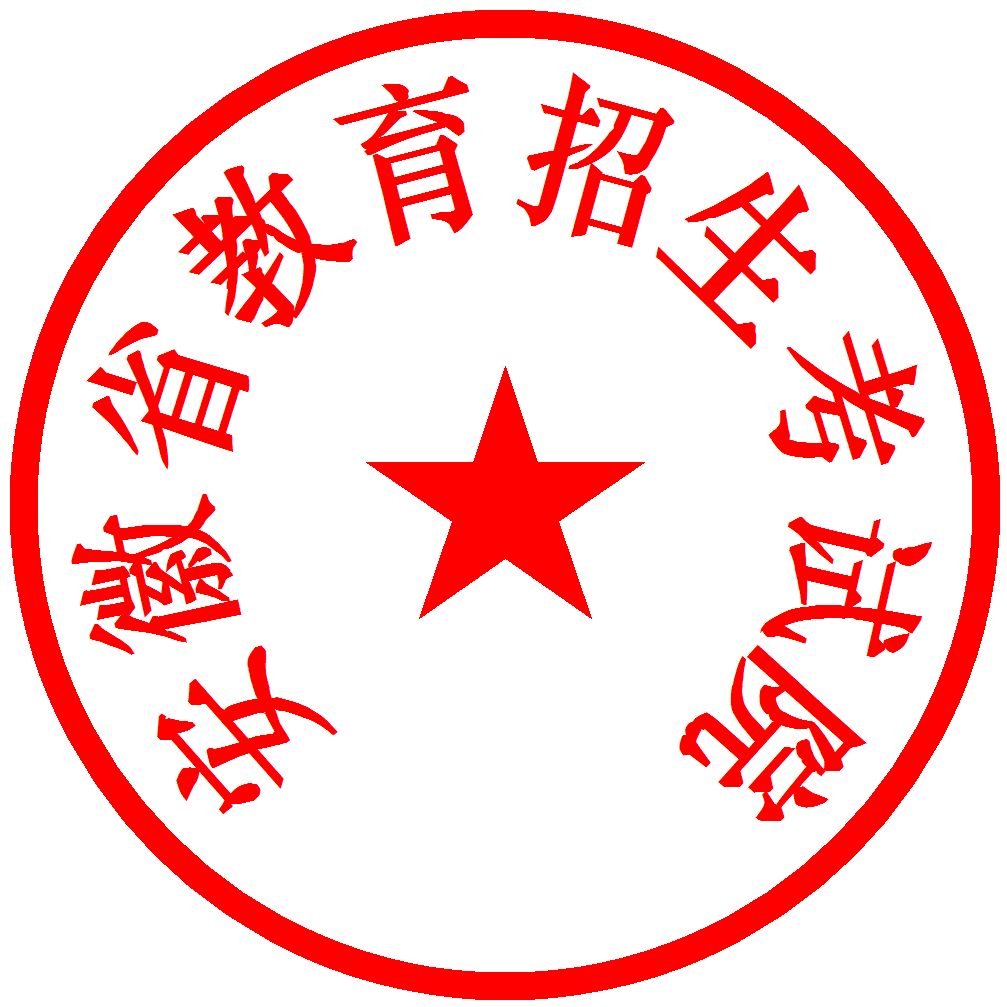 安徽省教育招生考试院       2019年10月8日        安徽省普通高校招生考试网上报名操作规范按照教育部相关要求，并结合我省实际情况，特制定安徽省普通高校招生考试报名操作规范。一、组织领导安徽省普通高校招生考试网上报名工作（以下简称网上报名）由省考试院统一部署，各市、县（市、区）教育招生考试机构（以下简称市县级招办）具体组织并实施。省教育招生考试院负责网上报名工作的整体组织协调、网上报名系统开发、网络和数据安全、市级招办工作人员培训和相关信息发布等工作。市级招办负责组织协调本辖区各县级招办网上报名工作，及时传达省考试院相关要求，结合本市实际制定具体资格审核及报名操作办法，培训县级招办工作人员，实时监控各县（市、区）报名进度、核查信息合法性和完整性，督促县级招办按要求进行网上报名组织工作。县级招办须结合本地实际进一步细化资格审核办法和信息采集流程，制定相应的操作办法。负责组织协调本辖区考生资格审核、报名信息采集、信息确认、报名资格复查等工作，负责培训报名点工作人员，实时监控本辖区考生报名情况、核查信息合法性和完整性，督促所辖报名点按照规定的时间和流程准确采集考生报名基本信息。报名点在当地招办的安排下负责具体组织考生报名、签字确认、报名相关证明材料采集等工作，解决考生报名过程中出现的问题。二、准备工作1. 核准中学数据各县级招办在报名开始前应结合标准中学信息库对本辖区中学情况进行摸排核准，明确中学所属行政单位、名称和学校类型等信息，作为确定考生“毕业类别”的依据。2. 设备准备各县级招办和报名点应根据各辖区考生数量配备高考报名及数据处理专用设备（见附件2）。市、县招办应配备不少于两台用于数据处理的计算机，并采取盘阵存储、多硬盘RAID等手段防止数据损坏或丢失。专门用于数据归档处理的计算机不得连接互联网。3. 人员培训各级招办应配备一名以上掌握招生政策、熟悉招生业务和电子档案制作各项流程的工作人员，并对本辖区从事考生电子档案采集的报名点工作人员做好前期政策和技术培训。三、报名时间参加2020年普通高校招生考试的考生必须在统一时段报名，2020年报名时段为：2019年10月23至30日。报考艺术类的考生须同时进行艺术类专业课统考报名、缴费。缴费时间截止2019年10月31日。缴费完成后方可取得艺术类专业课统考资格。艺术类专业课统考实行银行缴费，缴费方法见省考试院网站相关说明。中国科学技术大学少年班（含创新班）、东南大学少年班、西安交通大学少年班办理报名手续时间另行通知。四、报名流程普通高校招生报名流程图见附件1。1. 设置报名点各县级招办在核准中学信息的同时设定作为报名点的中学，由各县级招办编制报名点代码。报名人数少于50人的中学，原则上不得设为报名点。各县级招办将各报名点用户名（报名点用户名和初始密码均为报名点代码）下发相关报名点。在上一年度普通高校招生考试报名中发生批量违规报名的学校，今年不得作为报名点2. 采集考生二代居民身份证信息并采像考生的身份证信息和照片信息是考生上网填报信息的先决条件，无身份证信息的考生或无照片的考生无法上网填报信息。考生通过报名点资格初审并签署诚信承诺书后方可进入读取第二代居民身份证和采像等后续报名环节。考生的基本信息（姓名、身份证号、性别、民族和出生年月）采用第二代居民身份证阅读器直接读取考生第二代居民身份证获取。各报名点在当地招办组织下通过单机版软件读取考生身份证信息，考生基本信息采集后不得修改。凡身份证无法读取的考生凭临时身份证或户口簿暂行通过录入的方式先行采集，待身份证办妥后补充读取确认身份证信息。通过录入方式采集身份证信息的考生必须签订《身份证信息确认承诺书》（附件3），并由报名点留存备查。确认身份证信息截止日期为2020年3月1日，逾期未能确认身份证信息的，按放弃高考报名处理。无身份证的考生不得通过录入的方式采集身份证信息和采像。采集身份证信息的同时进行考生电子照片采集。采像时注意合理调配光源和背景，确保人物突出、照片清晰。考生只有采集了身份证信息和电子照片才能进行下一步网上报名，各县级招办和报名点应周密组织，将信息采集时间和要求通知到每一位考生。同时，必须加强采像现场管理，杜绝考生照片漏采、错采的现象。采像设备及2020年采像技术要点见附件4。使用多台计算机进行身份证、照片等信息采集的报名点，务必做好信息采集组织工作，同一考生不得在多台计算机上重复采集信息。采用生物识别技术进行身份验证的考区，须统筹组织好相关信息的采集。3. 导入或录入中等教育毕业生学籍信息学籍信息是考生上网填报信息的先决条件之一，无学籍信息的考生无法上网填报信息。各普通高中报名点从学籍管理系统中导出本校应届普通高中毕业生的学籍信息，并在考生网上填报开始前通过高考报名管理后台导入报名系统。有应届普通高中毕业生但未设置报名点的中学，将导出的学籍数据交由考生所属报名点导入系统。职业类学校学籍由省考试院统一导入系统。技工类学校学籍由报名点手工录入。户籍在我省，学籍在外省的考生，学籍信息由报名点依据学籍证明材料通过报名管理后台录入，中学性质根据考生学籍信息进行选择。4. 采集考生户籍材料报名点在采集考生照片的同时，对所有参加高考报名考生的户籍材料（如户口簿）通过高拍仪进行拍摄采集。户口簿所有非空白的页面均须拍摄。5. 上传数据报名点将采集信息计算机连接互联网后，通过采集软件的上传功能将采集的考生身份证信息、照片信息、户口簿图片上传省考试院。申请高考加分或优先录取资格考生的证明材料由报名点初审，并于考生号生成后通过报名管理后台拍摄上传初审合格考生相关材料。残疾考生合理便利申请及相关证明材料在体检结束、各部门会商完毕后由县级招办通过报名管理后台拍摄上传。6. 编制考生报名序号各报名点登录“网上报名管理后台”填报本报名点各科类考生报名序号，报名序号为5位，格式和编码方法如下：□    □□□□科类    流水号科类代码见安徽省普通高校招生基本信息代码表（附件5）。流水号：顺序号报名序号设置应比实际考生人数稍多，确保有一定余量。7. 下发报名序号报名序号是后期编制考生号的顺序依据，各报名点将编制的报名序号按顺序下发至每个考生。8. 组织考生上网填报报名点上传身份证信息、照片并完成学籍信息导入或录入后，考生方可上网填报报名基本信息。各县级招办根据本考区考生人数，并结合设备情况合理安排各报名点组织考生上网填报信息时间段，确保考生按时完成填报。各报名点根据自身情况处理好高考报名与正常教学之间的关系，确保考生在规定时间内完成报名信息网上填报。在考生报名基本信息网上填报期间，各报名点须指定专人负责确保网络畅通和设备正常运转，同时指派熟悉高考报名工作和熟悉计算机操作的人员负责指导考生上网填报。考生在网上填报报名基本信息的同时，还须选择是否申请残疾便利、是否申报高考加分或优先录取资格等。艺术类专业课省统考所有模块报名考试费实行银行缴费，考生在基本信息填报完成后可通过网上在线缴费或携带身份证在中国工商银行安徽省分行所辖各营业网点工作时间进行柜面缴费。缴费的考生务必在第二天10:00点后再次登陆网上报名系统查询自己的缴费状态，确认缴费状态为“已缴费”，切勿重复缴费。艺术类考生在相应模块开考前一周再次登录报名系统查询本人考试信息并打印准考证。《考生报名基本信息网上填报预填表》及填写规范、相关项目说明见附件6。各报名点须将预填表及填写规范、相关项目说明放大打印后在报名点显著位置予以张贴。艺术类专业课省统考报名考试费缴费流程见省考试院网站“普通高校招生”板块相关说明。9. 信息现场确认考生报名信息确认与考生信息网上填报同步进行。考生报名信息在网上录入完成后现场打印《安徽省2020年普通高校招生考生报名信息确认表》，考生本人签字确认后由报名点统一上交当地招办留存。考生报名信息网上填报有误的，在考生报名信息确认表上标出，并由报名点工作人员现场修改。考生信息一经确认，任何人不得更改。各报名点应逐一核对前期报名资格预审材料和考生签字的报名信息确认表，确保信息一致，各级招办应予以监督和抽查。10. 生成考生号考生号由省考试院根据考生报名基本信息统一生成。系统根据考生的报名点信息、科类和报名序号大小顺序自动生成连续的考生号。考生号共14位，编码规则如下：□□  □□□□□□     □          □    □□□□年份    考区代码  考试类型代码  科类代码   顺序号第1、2位：年份，2020年为“20”。第3-8位：省、市、县（市、区）代码（考区代码）。第9位：考试类型代码，固定为“。第10位：科类代码。第11-14位：顺序号。报考艺术类但未缴费的考生根据考生选择的艺术（文）或艺术（理）生成对应的普通文、理类考生号，不得参加任何艺术类专业课考试。代码表详见附件5。11. 打印、下发《考生报名信息表》考生号生成后，由各报名点打印《安徽省普通高校招生考生报名信息表》（见附件7）并下发至每一位考生。12. 其他工作录入思想政治品德考核意见，打印报名登记表、体检表等均通过“网上报名管理后台”进行。各市结合本地情况制定体检、英语口试等相关工作具体操作办法。有条件的市、县（市、区）可试行口语上机考试。体育类考生专业课省统考报名流程另行通知。五、特殊类考生报名1. 进城务工人员随迁子女报名非安徽省户籍考生且符合我省进城务工人员随迁子女报名条件的考生，由报名点审查考生家长稳定住所、稳定就业或社保缴纳等情况证明材料后，方可报名。网上填报结束后，省考试院将会同公安部门对报名考生户籍信息进行筛查。非我省户籍考生须在考生号生成后，由报名点拍摄上传相关证明材料。2. 退役士兵报名退役士兵报名流程同其他类考生。网上填报基本信息时须在“高考加分”中根据自己实际情况申报“退役士兵”或“自主就业退役士兵”（二选一），并在考生号生成后，由报名点拍摄上传相关证明材料。3. 残疾考生报名残疾考生报名流程同其他考生。残疾考生除提供报名必须的身份证、户口簿等材料外，还须提供第二代残疾证，并在信息网上填报时录入残疾证号码。其中申请残疾考生参加高考合理便利的考生在报名时须同时在网上填报《合理便利申请表》（见附件6）。六、考生资格复审考生网上填报结束后，各县级招办组织人员对报名考生资格进行复审。复审内容包括报名数据的完整性和逻辑一致性；考生学籍、户籍情况；报考专项计划的考生是否符合专项计划报考条件；申请高考加分考生材料是否完整，是否具备加分资格；申请残疾考生合理便利的考生材料是否完整等。各县级招办须协同公安、民族和宗教事务委员会、残疾人联合会等相关部门对考生资格进行复审。可采取各报名点交叉审查等手段，确保考生报名信息准确，专项计划、高考加分、残疾考生合理便利申请等资格符合相关规定。七、考生报名资格公示各县级招办在资格复审完成后须对所有报考考生资格进行公示，公示内容为考生号、考生姓名、出生年月、户口所在地、学籍中学等信息，公示名单信息通过报名管理后台获取。公示名单必须在各级招办网站显著位置进行公示，并在报名点（或考生所在中学）显著位置张贴公布。各级招办公示的信息保留至2020年年底。报名点（或考生所在中学）公示的考生有关信息，保留至2020年8月底。各级招办在公示考生资格的同时，须公布举报电话、举报电子邮箱等举报途径，同时公布省考试院举报电话、邮箱，并按照国家有关信访规定对举报事项及时调查处理。省考试院在相关资格审核结束后，对申报专项计划、高考加分等的考生信息进行公示。八、信息更正考生报名信息更正由县级招办通过报名管理后台提出申请，同时利用高拍仪（或直接上传图片）上传信息更正辅助证明材料。市级招办在报名管理后台结合信息更正辅助证明材料对县级招办提交的信息更正申请进行审核。九、工作要求1. 提高认识，加强领导，高度重视高考考生网上报名工作。各市、县（市、区）招办主任对本考区网上报名和管理工作负总责。各级招办和报名点应结合本地实际加强软、硬件建设，配置计算机、第二代身份证阅读器、摄像头及高拍仪等信息采集设备。精心组织实施，确保所有考生电子档案信息准确无误。2. 严肃纪律，加强监督，落实招生考试工作责任制与责任追究制。各级招办要认真组织审查考生报名资格，并结合历年数据认真审查考生网上填报信息的准确性，杜绝弄虚作假现象，切实落实考生资格公示工作并公布举报电话。严格执行安徽省物价局、安徽省财政厅《关于调整普通高校招生报名考试费等收费标准的函》（皖价费〔2009〕60号）核定的收费标准，严格落实收费政策，严禁搭车乱收费。省考试院举报电话：0551-63609538、邮箱：jiancha@ahedu.gov.cn。省考试院的举报电话和邮箱应在各报名点醒目位置公布。3. 周密组织，规范信息采集工作流程。各级招办应针对考生信息采集工作特点和考生电子档案信息采集过程的新变化，并结合本地实际制定详细的实施办法、管理制度和应急预案，建立健全与信息采集工作相适应的管理制度，加强对相关工作人员的业务和纪律培训，认真落实考生本人签字确认、打印下发考生号通知单等环节。省考试院将适时公布各环节落实情况。各级教育招生考试机构须对本辖区所辖各报名点报名工作进行指导、督促和监督，确保报名各环节严格按照流程操作。对于考生上网填报、集中摄像等考生群体操作环节，必须充分做好现场场地和工作流程规划，确保考生安全，确保信息采集准确，杜绝出现考生报名信息或照片信息张冠李戴现象。4. 强化安全措施，确保数据安全。考生报名信息属考生个人隐私，各级招办对考生数据必须按保密信息管理。数据安全由专人负责，涉及数据存储的计算机密码、报名管理系统密码等必须由专人妥善保管，报名系统导出数据仅限用于数据检查用途，不得用作其他用途或泄露给无关人员。进行数据操作的计算机必须配备正版杀毒软件和防火墙，并及时更新病毒库，定期查杀。5. 增强服务意识。在考生网上报名期间，各级招办必须设立咨询热线，解答报名点、考生提出的政策或技术问题。各报名点应设置省考试院微信公众号二维码，动员考生加关注。附件：1. 普通高校招生报名流程2. 报名及数据处理专用设备3. 身份证信息确认承诺书4. 考生电子照片采集技术要点5. 安徽省普通高校招生基本信息代码表6. 考生报名基本信息网上填报预填表及填写说明7. 《考生报名信息表》（样表）8. 应急预案9. 考生填报过程中偶发事件处理办法10. 普通高校招生报名工作时间表11. 考生诚信承诺书12. 考生报名时须提供的相关材料13．安徽省教育招生考试院微信公众号附件1：普通高校招生报名流程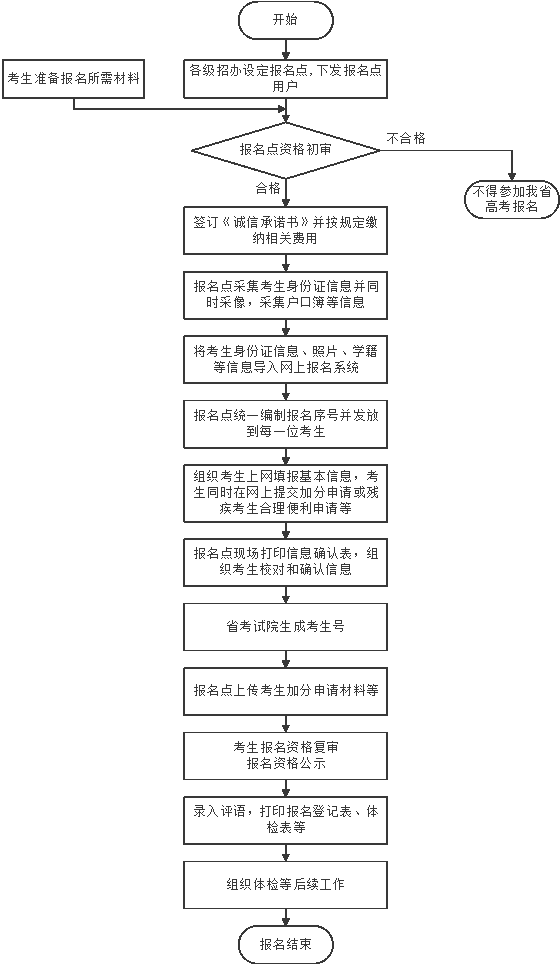 附件2：报名及数据处理专用设备建议配置标准一、报名点设备1. 信息采集用计算机基本要求：具备不少于三个USB端口，可用USB HUB扩展；显示器分辨率不低于1366×768；操作系统为Windows7或Windows10，不推荐Windows XP。2. 摄像头USB接口；支持1080p分辨率；具备光线自动调整功能。3. 高拍仪方正Q1000、Q1016、Q1120。4. 第二代居民身份证阅读器。二、招生考试机构数据处理设备1. 计算机CPU不低于I5或AMD同级别；内存不低于8G；硬件支持Raid1；配备SSD作为系统盘；配备不少于两块用于数据存储的硬盘，配置为Raid1；显示器分辨率不低于1920×1080。推荐64位操作系统。市、县招办应配备不少于两台用于数据处理的计算机，采取盘阵存储的方式。专门用于数据归档处理的计算机不得连接互联网。2. 打印机分辨率不低于600dpi的彩色激光打印机；建议内存不低于；月打印负荷应满足高峰打印需求。附件3：身份证信息确认承诺书本人因身份证信息无法读取自愿采取暂时录入身份证信息参加高考报名。本人对录入身份证信息的准确性和真实性负责，并承诺在2020年3月1日前办妥新身份证并至招生考试部门补充确认身份证信息。若不能按期确认身份证信息，自愿放弃2020年普通高校招生考试报名。报名序号________________所在市、县________________所在中学________________身份证号__________________考生本人签名____________     年  月  日-----------裁剪线（以下由招生考试机构留存）-----------我已知晓身份证补充确认的时限，本人愿意承担不能按期确认身份证所带来的后果。报名点签字（盖章）：							考生本人签名：    年   月   日附件4：考生电子照片采集技术要点一、采像设备考生电子照片采集使用PC+USB接口摄像头的模式，其中摄像头要求支持1080p分辨率。不再支持IEEE1394接口数码摄像机或视频采集卡作为采像设备。采像时须保证摄像头放置平稳，推荐配备三脚架。采像用计算机显示器分辨率不低于1366×768，并设置为显示器标准分辨率。二、背景电子照片采集必须使用纯白色背景。背景应均匀无渐变，不得有阴影、文字、图案、其他人或物体。三、采像环境1．使用自然光采像在环境光线较好的情况下可直接使用自然光采像，采像时注意自然光射入方向，避免出现照片中出现光斑或照片面部光线不均匀的情况。2．采用人工照明采像在阴天或自然光线差的情况下必须使用人工灯光照明采像。推荐使用专门的摄影灯光器材。建议配置光源两只（色温5500K-5600K），摆设高度与被拍摄人肩部同高，角度为左右各45度，朝向对准被拍摄人头部，距离被拍摄人1.5米-2米。照明光线应均匀，脸部曝光均匀，无明显可见或不对称的高光、光斑，无红眼，在背景上不留阴影。同时注意拍摄戴眼镜考生照片时，镜片上不出现反光。须注意调节白平衡，防止照片出现偏色。四、采像对考生的要求1. 人物姿态与表情：坐姿端正，表情自然，双眼自然睁开并平视，耳朵对称，左右肩膀平衡，嘴唇自然闭合。2. 眼镜：常戴眼镜者应佩戴眼镜，但不得戴有色（含隐形）眼镜，镜框不得遮挡眼睛，眼镜不能有反光。3. 佩饰及遮挡物：不得使用头部覆盖物（宗教和医疗等需要时，不得遮挡脸部或造成阴影）。不得佩戴耳环、项链等饰品。头发不得遮挡眉毛、眼睛和耳朵。不宜化妆。油脂性皮肤考生可稍微打粉质粉底，防止脸部反光。4. 衣着：应与背景色区分明显，不得穿着浅色服装。避免复杂图案、条纹。五、采像考生电子照片使用省教育招生考试院统一下发的采像软件采集，照片采集后不得使用第三方软件进行任何调整和修饰。考生电子照片要求主体突出，细节清晰，能准确反映考生面部特征，照片不偏色，不过亮或过暗，脸部左右两侧光照一致。具体要求为：人像在图像矩形框内水平居中，左右对称。头顶发际距上边沿50像素至110像素；眼睛所在位置距上边沿200像素至300像素；脸部宽度（两脸颊之间）180像素至300像素。 附件5：安徽省普通高校招生基本信息代码表1.政治面貌代码    ZZMMDM（C2）2.民族代码    MZDM（C2）注：以上民族中未包含的少数民族归并到其他类（97）。3.科类代码    KLDM（C1）4.考生类别代码    KSLBDM（C1）注：凡已获得中等学历教育证书一年（含）以上者均为往届，其他归并为应届。5.户籍类别代码    HJLBDM（C1）6.毕业类别代码    BYLBDM（C1）注：1. 从初中毕业生中招收的“五年一贯制”等中等学历教育毕业直升者，均属其他中等学历教育毕业，并在转入高等学历教育当年参加高考报名，考生类别归为应届毕业生。2. 高中毕业同等学力指具备高中生同等学习能力。7.应试外语语种代码    WYYZDM（C1）8.考区代码    KQDM（C6）9. 省市代码附件6：普通高校招生考生报名基本信息网上填报预填表1. 填写前请仔细阅读《普通高校招生考生报名基本信息网上填报预填表填写规范》;2. 考生必须如实填写表中内容，如有虚假填写或提供虚假证明材料取得相关资格，将面临取消报名资格、记入诚信档案等处罚。艺术类考生专业统考报名报名网上填报预填表1. 各模块考试科目及对应本、专科专业详见艺术类相关文件。报名参加省外院校艺术类专业课校考的考生，须先参加我省对应艺术类模块统考并达到省统考专业合格线，否则，其校考成绩合格不能作为录取投档的依据。2. 考生根据本人情况，选择报考一个或多个模块。3. 模块八主、副项，乐器名称和曲目信息提交确认后不得修改。4. 艺术类未缴费考生根据考生选择的艺术（文）或艺术（理）生成对应的普通文、理类考生号，不得参加任何艺术类专业课考试。5. 部分高校录取规则对文化课成绩有特殊要求（如高于我省控制分数线），考生务必仔细阅读招生院校章程。残疾考生合理便利申请预填表（样表）高考加分或优先录取资格申报预填表（样表）1. 公安英烈和因公牺牲伤残公安民警子女、国家综合性消防救援队伍人员及其子女政策有待项目无需申报，以相关部门文件中名单为准，后期统一公示。2. 按照教育部《2019年普通高等学校招生工作规定》，加分项目仅适用于统考总分增加一定分数投档。高职院校分类招生考试、应用型本科对口招生等优惠项目见相关文件。普通高校招生考生报名基本信息网上填报预填表填写规范1. 姓名：由身份证读取采集，冷僻字在生成考生号后由各级招办根据省考试院下发信息进行确认。2. 考生类别：凡在2020年取得高中阶段（含中职等）毕业证的，归并为应届。凡已获得高中阶段学历教育证书一年（含）以上的，或同等学力均为往届。3. 户籍类别：表示自己的户籍属于“城市”或“农村”。符合以下几种情况之一的可填写“农村”：（1）户口簿第一页“户别”栏注明为“农业”，如“农业家庭户”等。（2）户口簿第一页“住址”栏所列地址在国家统计局最新“统计用区划和城乡划分代码”中的“城乡分类代码”为2xx。可在国家统计局网站“数据查询”-“统计标准”-“统计用区划和城乡划分代码”中查询。（3）具有户籍所在地农村土地或林地承包合同（经营权证等）。（4）其他农业户口的证明材料，如公安部门出具的“户籍类型查询证明”等。4. 手机号码非常重要，请慎重填写，确保能接收短信及随时联系到本人。如果自己没有手机，请填写父母的手机号码，切勿填写其他无关人员号码，省考试院可能会有重要信息通过短信发送。错填号码造成的后果由考生本人负责。5. 参加艺术类模块八统考的考生报名时须选择应试主、副项（声乐或器乐），并分别填写主、副项应试曲目信息、声乐曲目调号和器乐乐器名称。主、副项，乐器名称和曲目信息提交确认后不得修改。所有艺术类组考模块均实行网上在线缴费（或银行柜台缴费）。6. 报考艺术类但未缴费考生根据考生选择的艺术（文）或艺术（理）生成对应的普通、理类考生号，不得参加任何艺术类专业课考试。7. 凡申请的高考加分或优先录取项目的考生，相关证明材料必须于前提交报名点审核。特别提醒：考生报名信息是考试和录取时的重要依据，必须依照真实的情况准确地填报个人信息。如因考生填报信息错误或虚假而导致的报名无效、无法正常参加考试或录取等后果由考生自负。附件7：安徽省普通高校招生考生报名信息表（样表）附件8：应  急  预  案为保证我省普通高校招生考生网上报名工作顺利进行，根据网上报名的基本流程，制定本应急预案。1. 省考试院停机或出口光纤故障省考试院一旦发生紧急停机事件或出口光纤故障，立即联系电信等相关部门解决硬件或软件故障，同时通过招办工作群发布信息。各县级招办立即通知各报名点做好考生解释和疏导工作，待系统恢复正常后组织考生继续填报，填报时间根据各考区填报情况适当顺延。2. 省考试院服务器堵塞省考试院将不断监控服务器负载情况，一旦发生服务器堵塞，立即通过招办工作群发布信息。若网络堵塞系网络攻击导致，省考试院立即通知网监部门对攻击源进行追查，同时切断攻击源链接。各县级招办立即通知各报名点减少上网考生数量，缓解网络压力，填报时间根据各考区填报情况适当顺延。3. 报名点网络速度缓慢或无法联网市招办接到所辖县级招办关于报名点网络速度慢的申告后，立即确认是否系报名点网络故障。若系报名点网络故障，立即组织技术人员排除故障继续组织考生填报；若故障短时间内无法排除，则通过借用或租赁其它场地继续组织填报，并立即上报省考试院，根据实际情况顺延报名时间。附件9：偶发事件处理办法附件10：安徽省普通高校招生考生报名时间表附件11：安徽省2020年普通高等学校招生全国统一考试考 生 诚 信 承 诺 书一、参加普通高等学校招生全国统一考试的考生须事先知晓、认可并遵守考试规则和纪律，应认真阅读《考试规则》，了解考试过程中的注意事项，遵守考场纪律，自觉服从考试工作人员的管理。 二、《刑法》修正案（九）第二十五条（节录）“在法律规定的国家考试中，组织作弊的，处三年以下有期徒刑或者拘役，并处或者单处罚金；情节严重的，处三年以上七年以下有期徒刑，并处罚金。”“为他人实施前款犯罪提供作弊器材或者其他帮助的，依照前款的规定处罚。”“为实施考试作弊行为，向他人非法出售或者提供第一款规定的考试的试题、答案的，依照第一款的规定处罚。”“代替他人或者让他人代替自己参加第一款规定的考试的，处拘役或者管制，并处或者单处罚金。”三、《国家教育考试违规处理办法》节录（中华人民共和国教育部令第18号发布，根据2012年１月５日《教育部关于修改<国家教育考试违规处理办法>的决定》<教育部令第33号>修正）……第五条 考生不遵守考场纪律，不服从考试工作人员的安排与要求，有下列行为之一的，应当认定为考试违纪： （一）携带规定以外的物品进入考场或者未放在指定位置的；（二）未在规定的座位参加考试的；（三）考试开始信号发出前答题或者考试结束信号发出后继续答题的；（四）在考试过程中旁窥、交头接耳、互打暗号或者手势的；（五）在考场或者教育考试机构禁止的范围内，喧哗、吸烟或者实施其他影响考场秩序的行为的；（六）未经考试工作人员同意在考试过程中擅自离开考场的；（七）将试卷、答卷（含答题卡、答题纸等，下同）、草稿纸等考试用纸带出考场的；（八）用规定以外的笔或者纸答题或者在试卷规定以外的地方书写姓名、考号或者以其他方式在答卷上标记信息的；（九）其他违反考场规则但尚未构成作弊的行为。第六条 考生违背考试公平、公正原则，在考试过程中有下列行为之一的，应当认定为考试作弊：（一）携带与考试内容相关的材料或者存储有与考试内容相关资料的电子设备参加考试的； （二）抄袭或者协助他人抄袭试题答案或者与考试内容相关的资料的； （三）胁迫他人为自己抄袭提供方便的；（四）携带具有发送或者接收信息功能的设备的；（五）由他人冒名代替参加考试的；（六）故意销毁试卷、答卷或者考试材料的；（七）在答卷上填写与本人身份不符的姓名、考号等信息的；（八）传、接物品或者交换试卷、答卷、草稿纸的；（九）其他以不正当手段获得或者试图获得试题答案、考试成绩的行为。第七条 教育考试机构、考试工作人员在考试过程中或者在考试结束后发现下列行为之一的，应当认定相关的考生实施了考试作弊行为： （一）通过伪造证件、证明、档案及其他材料获得考试资格、加分资格和考试成绩的；（二）评卷过程中被认定为答案雷同的；（三）考场纪律混乱、考试秩序失控，出现大面积考试作弊现象的；（四）考试工作人员协助实施作弊行为，事后查实的；（五）其他应认定为作弊的行为。第八条 考生及其他人员应当自觉维护考试工作场所的秩序，服从考试工作人员的管理，不得有下列扰乱考试秩序的行为：（一）故意扰乱考点、考场、评卷场所等考试工作场所秩序；（二）拒绝、妨碍考试工作人员履行管理职责；（三）威胁、侮辱、诽谤、诬陷或者以其他方式侵害考试工作人员、其他考生合法权益的行为；（四）故意损坏考场设施设备；（五）其他扰乱考试管理秩序的行为。第九条 考生有第五条所列考试违纪行为之一的，取消该科目的考试成绩。考生有第六条、第七条所列考试作弊行为之一的，其所报名参加考试的各阶段、各科成绩无效。有下列情形之一的，可以视情节轻重，同时给予暂停参加该项考试1至3年的处理；情节特别严重的，可以同时给予暂停参加各种国家教育考试1至3年的处理：（一）组织团伙作弊的；（二）向考场外发送、传递试题信息的；（三）使用相关设备接收信息实施作弊的；（四）伪造、变造身份证、准考证及其他证明材料，由他人代替或者代替考生参加考试的。第十条 考生有第八条所列行为之一的，应当终止其继续参加本科目考试，其当次报名参加考试的各科成绩无效；考生及其他人员的行为违反《中华人民共和国治安管理处罚法》的，由公安机关进行处理；构成犯罪的，由司法机关依法追究刑事责任。第十一条  考生以作弊行为获得的考试成绩并由此取得相应的学位证书、学历证书及其他学业证书、资格资质证书或者入学资格的，由证书颁发机关宣布证书无效，责令收回证书或者予以没收；已经被录取或者入学的，由录取学校取消录取资格或者其学籍。 ……对考生在艺术类、体育类专业省级统考或校考中的各种违规行为的处理，按照《国家教育考试违规处理办法》（教育部令第33号）及教育部的相关规定执行。考生违规的简要事实及处理结果将作为诚信记录载入其电子档案。我已认真阅读了以上考试有关规定，并已知晓、认可普通高等学校招生全国统一考试的相关规定。我承诺：按照安徽省教育招生考试院关于普通高等学校招生报名、考试、录取等的相关要求，本人所提交的所有报考材料、证件、证明和所提供的个人信息是真实的、准确的，如有虚假信息和违规行为，本人承担由此而产生的一切后果。我承诺遵守考试相关规定，诚信考试。考生本人在以下区域用黑色墨水签字笔抄写有下划线的一段文字：身份证号_________________所在市、县（市、区）_______________所在中学________________          考生本人签名____________            年    月    日附件12：考生报名时须提供的证明材料一览表附件13：安徽省教育招生考试院微信公众号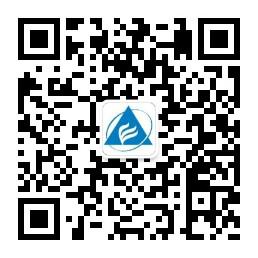 扫描二维码或搜索微信公众号“安徽省教育招生考试院”，及时了解更多信息。 01 中共党员     02 中共预备党员     03 共青团员     13 群众01汉族02蒙古族03回族04藏族05维吾尔族06苗族07彝族08壮族09布依族10朝鲜族11满族12侗族13瑶族14白族15土家族16哈尼族17哈萨克族18傣族19黎族20傈傈族21佤族22畲族23高山族24拉祜族25水族 26东乡族27纳西族28景颇族29柯尔克孜30土族 31达斡尔族 32仫佬族33羌族34布朗族35撒拉族36毛南族37仡佬族38锡伯族39阿昌族40普米族41塔吉克族 42怒族43乌孜别克族44俄罗斯族45鄂温克族46德昂族47保安族48裕固族49京族50塔塔尔族51独龙族52鄂伦春族53赫哲族54门巴族55珞巴族56基诺族97其他98外国血统中国籍人士98外国血统中国籍人士98外国血统中国籍人士1 文史   3 艺术(文)   4 体育 (文)   5 理工   7 艺术(理)    8 体育（理）   9 少年班 A 高职扩招1 应届      2 往届1 城市      2 农村0 普通高中毕业     1 中等师范毕业     2 其他中等专业学校毕业     3 职业高中毕业4 技工学校毕业     5 其他中等学历教育毕业    6 高职（专科）学历教育毕业7 本科（含）以上学历教育毕业    9 高中毕业同等学力1 英语    2 俄语    3 日语    4 德语    5 法语    6 西班牙语    3401 合肥市340101 市辖区    340121 长丰县   340122 肥东县   340123 肥西县   340124 庐江县340181 巢湖市3402 芜湖市340201 市辖区    340221 芜湖县    340222 繁昌县   340223 南陵县    340225 无为县3403 蚌埠市340301 市辖区    340321 怀远县    340322 五河县    340323 固镇县3404 淮南市340402 大通区    340403 田家庵区  340404 谢家集区  340405 八公山区   340406 潘集区340407 毛集区    340421 凤台县    340422 寿县3405 马鞍山市340501 市辖区    340521 当涂县    340522 含山县    340523 和县3406 淮北市340601 市辖区    340621 濉溪县3407 铜陵市340701 市辖区    340721 义安区    340722 枞阳县3408 安庆市340801 市辖区    340822 怀宁县    340824 潜山市    340825 太湖县    340826 宿松县340827 望江县    340828 岳西县    340881 桐城市3410 黄山市341002 屯溪区    341003 黄山区    341004 徽州区    341021 歙县     341022 休宁县341023 黟县    341024 祁门县3411 滁州市341101 市辖区   341103 南谯区   341122 来安县   341124 全椒县    341125 定远县341126 凤阳县   341181 天长市   341182 明光市3412 阜阳市341202 颍州区   341203 颍东区   341204 颍泉区   341221 临泉县    341222 太和县341225 阜南县   341226 颍上县   341282 界首市3413 宿州市341301 市辖区   341302 埇桥区   341321 砀山县   341322 萧县    341323 灵璧县341324 泗县3415 六安市341502 金安区   341503 裕安区   341504 叶集区    341522 霍邱县   341523 舒城县341524 金寨县   341525 霍山县3416 亳州市341602 谯城区   341621 涡阳县   341622 蒙城县   341623 利辛县3417 池州市341702 贵池区   341721 东至县   341722 石台县   341723 青阳县3418 宣城市341801 市辖区   341821 郎溪县   341822 广德市   341823 泾县    341824 绩溪县341825 旌德县    341881 宁国市11北京市15内蒙古自治区31上海市35福建省42湖北省46海南省53云南省63青海省81香港特别行政区12天津市21辽宁省32江苏省36江西省43湖南省50 重庆市54 西藏自治区64 宁夏回族自治区82 澳门特别行政区13河北省22吉林省33浙江省37山东省44广东省51 四川省61 陕西省65 新疆维吾尔自治区14山西省23黑龙江省34安徽省41河南省45广西壮族自治区52 贵州省62 甘肃省71 台湾省姓名姓名无法输入的冷僻字用大写拼音字母代替。无法输入的冷僻字用大写拼音字母代替。无法输入的冷僻字用大写拼音字母代替。无法输入的冷僻字用大写拼音字母代替。无法输入的冷僻字用大写拼音字母代替。无法输入的冷僻字用大写拼音字母代替。无法输入的冷僻字用大写拼音字母代替。报名序号报名序号由报名点分配的5位数字，请仔细核对。由报名点分配的5位数字，请仔细核对。由报名点分配的5位数字，请仔细核对。由报名点分配的5位数字，请仔细核对。由报名点分配的5位数字，请仔细核对。由报名点分配的5位数字，请仔细核对。由报名点分配的5位数字，请仔细核对。科类科类□文史  □理工  □艺术（文）  □艺术（理）  □体育（文）  □体育（理）  □少年班□文史  □理工  □艺术（文）  □艺术（理）  □体育（文）  □体育（理）  □少年班□文史  □理工  □艺术（文）  □艺术（理）  □体育（文）  □体育（理）  □少年班□文史  □理工  □艺术（文）  □艺术（理）  □体育（文）  □体育（理）  □少年班□文史  □理工  □艺术（文）  □艺术（理）  □体育（文）  □体育（理）  □少年班□文史  □理工  □艺术（文）  □艺术（理）  □体育（文）  □体育（理）  □少年班□文史  □理工  □艺术（文）  □艺术（理）  □体育（文）  □体育（理）  □少年班□文史  □理工  □艺术（文）  □艺术（理）  □体育（文）  □体育（理）  □少年班□文史  □理工  □艺术（文）  □艺术（理）  □体育（文）  □体育（理）  □少年班□文史  □理工  □艺术（文）  □艺术（理）  □体育（文）  □体育（理）  □少年班□文史  □理工  □艺术（文）  □艺术（理）  □体育（文）  □体育（理）  □少年班政治面貌政治面貌□ 中共党员  □ 中共预备党员  □ 共青团员  □群众□ 中共党员  □ 中共预备党员  □ 共青团员  □群众□ 中共党员  □ 中共预备党员  □ 共青团员  □群众□ 中共党员  □ 中共预备党员  □ 共青团员  □群众□ 中共党员  □ 中共预备党员  □ 共青团员  □群众□ 中共党员  □ 中共预备党员  □ 共青团员  □群众□ 中共党员  □ 中共预备党员  □ 共青团员  □群众□ 中共党员  □ 中共预备党员  □ 共青团员  □群众□ 中共党员  □ 中共预备党员  □ 共青团员  □群众□ 中共党员  □ 中共预备党员  □ 共青团员  □群众□ 中共党员  □ 中共预备党员  □ 共青团员  □群众应试外语语种应试外语语种□英  □俄  □日  □德  □法  □西班牙□英  □俄  □日  □德  □法  □西班牙□英  □俄  □日  □德  □法  □西班牙□英  □俄  □日  □德  □法  □西班牙□英  □俄  □日  □德  □法  □西班牙□英  □俄  □日  □德  □法  □西班牙□英  □俄  □日  □德  □法  □西班牙□英  □俄  □日  □德  □法  □西班牙□英  □俄  □日  □德  □法  □西班牙□英  □俄  □日  □德  □法  □西班牙□英  □俄  □日  □德  □法  □西班牙残疾证号残疾证号残疾考生填写20位残疾证号，其他考生不填。参加残疾考生单独招生或申请残疾考生合理便利的考生必填。残疾考生填写20位残疾证号，其他考生不填。参加残疾考生单独招生或申请残疾考生合理便利的考生必填。残疾考生填写20位残疾证号，其他考生不填。参加残疾考生单独招生或申请残疾考生合理便利的考生必填。残疾考生填写20位残疾证号，其他考生不填。参加残疾考生单独招生或申请残疾考生合理便利的考生必填。残疾考生填写20位残疾证号，其他考生不填。参加残疾考生单独招生或申请残疾考生合理便利的考生必填。残疾考生填写20位残疾证号，其他考生不填。参加残疾考生单独招生或申请残疾考生合理便利的考生必填。残疾考生填写20位残疾证号，其他考生不填。参加残疾考生单独招生或申请残疾考生合理便利的考生必填。残疾考生填写20位残疾证号，其他考生不填。参加残疾考生单独招生或申请残疾考生合理便利的考生必填。考生类别考生类别□应届  □往届□应届  □往届□应届  □往届凡在2020年取得高级中等教育毕业证的，为应届。凡在2020年取得高级中等教育毕业证的，为应届。凡在2020年取得高级中等教育毕业证的，为应届。凡在2020年取得高级中等教育毕业证的，为应届。凡在2020年取得高级中等教育毕业证的，为应届。凡在2020年取得高级中等教育毕业证的，为应届。凡在2020年取得高级中等教育毕业证的，为应届。凡在2020年取得高级中等教育毕业证的，为应届。户籍地址户籍地址按户口簿户籍地址填写按户口簿户籍地址填写按户口簿户籍地址填写户籍类别户籍类别□城市  □农村□城市  □农村□城市  □农村□城市  □农村□城市  □农村□城市  □农村□城市  □农村□城市  □农村□城市  □农村□城市  □农村□城市  □农村家庭联系电话家庭联系电话请输入您家庭的联系电话，请确保能随时联系。请输入您家庭的联系电话，请确保能随时联系。请输入您家庭的联系电话，请确保能随时联系。请输入您家庭的联系电话，请确保能随时联系。请输入您家庭的联系电话，请确保能随时联系。请输入您家庭的联系电话，请确保能随时联系。请输入您家庭的联系电话，请确保能随时联系。学校联系电话学校联系电话格式参照：0000-0000000,请输入您所在学校的联系电话。格式参照：0000-0000000,请输入您所在学校的联系电话。格式参照：0000-0000000,请输入您所在学校的联系电话。格式参照：0000-0000000,请输入您所在学校的联系电话。格式参照：0000-0000000,请输入您所在学校的联系电话。格式参照：0000-0000000,请输入您所在学校的联系电话。格式参照：0000-0000000,请输入您所在学校的联系电话。手机号码手机号码非常重要，请慎重填写，确保能接收短信及随时联系到本人。非常重要，请慎重填写，确保能接收短信及随时联系到本人。非常重要，请慎重填写，确保能接收短信及随时联系到本人。非常重要，请慎重填写，确保能接收短信及随时联系到本人。非常重要，请慎重填写，确保能接收短信及随时联系到本人。非常重要，请慎重填写，确保能接收短信及随时联系到本人。非常重要，请慎重填写，确保能接收短信及随时联系到本人。通知书收件人通知书收件人邮寄通知书时候的"收件人"，请谨慎填写。邮寄通知书时候的"收件人"，请谨慎填写。邮寄通知书时候的"收件人"，请谨慎填写。邮寄通知书时候的"收件人"，请谨慎填写。邮寄通知书时候的"收件人"，请谨慎填写。邮寄通知书时候的"收件人"，请谨慎填写。邮寄通知书时候的"收件人"，请谨慎填写。邮政编码邮政编码指通知书邮寄地址的邮政编码，请谨慎填写。指通知书邮寄地址的邮政编码，请谨慎填写。指通知书邮寄地址的邮政编码，请谨慎填写。指通知书邮寄地址的邮政编码，请谨慎填写。指通知书邮寄地址的邮政编码，请谨慎填写。指通知书邮寄地址的邮政编码，请谨慎填写。指通知书邮寄地址的邮政编码，请谨慎填写。通知书邮寄地址通知书邮寄地址请谨慎填写，不超过50个汉字。请谨慎填写，不超过50个汉字。有何特长有何特长不超过30个汉字，若没有请填写"无"。不超过30个汉字，若没有请填写"无"。何时何地受过何种奖励或处分何时何地受过何种奖励或处分不超过30个汉字不超过30个汉字本人简历自何年何月自何年何月至何年何月在何地单位学习或工作在何地单位学习或工作在何地单位学习或工作在何地单位学习或工作任何职务任何职务任何职务任何职务证明人本人简历本人简历家庭成员情况姓名姓名与本人关系在何单位工作在何单位工作在何单位工作任何职务任何职务联系电话联系电话联系电话联系电话家庭成员情况家庭成员情况模块参加专业课省统考情况参加专业课省统考情况参加专业课省统考情况参加专业课省统考情况模块一  □  参加模块一统考  □  参加模块一统考播音与主持等相关专业播音与主持等相关专业模块二  □  参加模块二统考  □  参加模块二统考广播电视编导、戏剧影视文学、艺术史论、戏剧学、电影学等专业广播电视编导、戏剧影视文学、艺术史论、戏剧学、电影学等专业模块三  □  参加模块三统考  □  参加模块三统考表演（体育舞蹈、健美操）表演（体育舞蹈、健美操）模块四  □  参加模块四统考  □  参加模块四统考舞蹈表演、舞蹈学、舞蹈编导舞蹈表演、舞蹈学、舞蹈编导模块五  □  参加模块五统考  □  参加模块五统考戏剧影视导演、表演（影视戏剧表演、戏曲表演）等戏剧影视导演、表演（影视戏剧表演、戏曲表演）等模块六  □  参加模块六统考  □  参加模块六统考书法学书法学模块七  □  参加模块七统考  □  参加模块七统考美术类专业美术类专业模块八□  参加模块八统考□  参加模块八统考音乐类专业音乐类专业（选择模块八的考生请继续填写以下各项，请谨慎填写，填报后不得修改）（选择模块八的考生请继续填写以下各项，请谨慎填写，填报后不得修改）（选择模块八的考生请继续填写以下各项，请谨慎填写，填报后不得修改）（选择模块八的考生请继续填写以下各项，请谨慎填写，填报后不得修改）（选择模块八的考生请继续填写以下各项，请谨慎填写，填报后不得修改）请选择主项声乐曲目1：                                调号：曲目1：                                调号：曲目1：                                调号：□声乐为主项□器乐为主项声乐曲目2：                                调号：曲目2：                                调号：曲目2：                                调号：□声乐为主项□器乐为主项器乐曲目1：曲目1：乐器名称：□声乐为主项□器乐为主项器乐曲目2：曲目2：乐器名称：姓名姓名预报名号预报名号身份证号身份证号残疾证号申请的合理便利请在对应的方框勾选（可多选）1.□ 使用盲文试卷   □ 使用大字号试卷 2.□ 携带盲文笔     □ 携带盲文手写板    □ 携带盲文打字机□ 携带电子助视器 □携带照明台灯       □ 携带光学放大镜□ 携带盲杖       □ 携带盲文作图工具  □携带橡胶垫3.□ 免除外语听力考试4.□ 佩戴助听器     □ 佩戴人工耳蜗5.□ 使用轮椅       □ 携带助行器        □ 携带特殊桌椅6.□ 延长考试时间 7.□ 需要引导辅助  8.□ 需要手语翻译9.□ 优先进入考点、考场请在对应的方框勾选（可多选）1.□ 使用盲文试卷   □ 使用大字号试卷 2.□ 携带盲文笔     □ 携带盲文手写板    □ 携带盲文打字机□ 携带电子助视器 □携带照明台灯       □ 携带光学放大镜□ 携带盲杖       □ 携带盲文作图工具  □携带橡胶垫3.□ 免除外语听力考试4.□ 佩戴助听器     □ 佩戴人工耳蜗5.□ 使用轮椅       □ 携带助行器        □ 携带特殊桌椅6.□ 延长考试时间 7.□ 需要引导辅助  8.□ 需要手语翻译9.□ 优先进入考点、考场请在对应的方框勾选（可多选）1.□ 使用盲文试卷   □ 使用大字号试卷 2.□ 携带盲文笔     □ 携带盲文手写板    □ 携带盲文打字机□ 携带电子助视器 □携带照明台灯       □ 携带光学放大镜□ 携带盲杖       □ 携带盲文作图工具  □携带橡胶垫3.□ 免除外语听力考试4.□ 佩戴助听器     □ 佩戴人工耳蜗5.□ 使用轮椅       □ 携带助行器        □ 携带特殊桌椅6.□ 延长考试时间 7.□ 需要引导辅助  8.□ 需要手语翻译9.□ 优先进入考点、考场请在对应的方框勾选（可多选）1.□ 使用盲文试卷   □ 使用大字号试卷 2.□ 携带盲文笔     □ 携带盲文手写板    □ 携带盲文打字机□ 携带电子助视器 □携带照明台灯       □ 携带光学放大镜□ 携带盲杖       □ 携带盲文作图工具  □携带橡胶垫3.□ 免除外语听力考试4.□ 佩戴助听器     □ 佩戴人工耳蜗5.□ 使用轮椅       □ 携带助行器        □ 携带特殊桌椅6.□ 延长考试时间 7.□ 需要引导辅助  8.□ 需要手语翻译9.□ 优先进入考点、考场请在对应的方框勾选（可多选）1.□ 使用盲文试卷   □ 使用大字号试卷 2.□ 携带盲文笔     □ 携带盲文手写板    □ 携带盲文打字机□ 携带电子助视器 □携带照明台灯       □ 携带光学放大镜□ 携带盲杖       □ 携带盲文作图工具  □携带橡胶垫3.□ 免除外语听力考试4.□ 佩戴助听器     □ 佩戴人工耳蜗5.□ 使用轮椅       □ 携带助行器        □ 携带特殊桌椅6.□ 延长考试时间 7.□ 需要引导辅助  8.□ 需要手语翻译9.□ 优先进入考点、考场姓名姓名预报名号身份证号申请的高考加分或优先录取项目请在对应的方框勾选（可多选）--------------------------加分项目------------------------1.□ 烈士子女2.□ 归侨、华侨子女、归侨子女3.□ 台湾省籍4.□ 自主就业退役士兵5.□ 服役期间荣立二等功（含）以上或被大军区（含）以上单位授予荣誉称号的退役军人6.□ 侨眷、港澳同胞及其眷属（地方性加分项目，仅适用我省省属高校招生有效）7.□ 少数民族聚居地区少数民族考生（地方性加分项目，仅适用我省省属高校招生有效）--------------------------优先录取项目------------------------16.□ 平时荣获二等功或者战时荣获三等功以上奖励的军人的子女17.□ 一至四级残疾军人的子女18.□ 因公牺牲军人的子女19.□ 国家确定的三类以上艰苦边远地区和西藏自治区工作累计满20年的军人的子女20.□ 解放军总部划定的二类以上岛屿工作累计满20年的军人的子女21.□ 国家确定的四类以上艰苦边远地区或者解放军总部划定的特类岛屿工作累计满10年的军人的子女22.□ 在飞或停飞不满1年或达到飞行最高年限的空勤军人的子女，从事舰艇工作满20年的军人的子女23.□ 航天和涉核岗位工作累计满15年的军人的子女24.□ 退出部队现役的考生25.□ 残疾人民警察26.□ 公安英模、因公牺牲、一级至四级因公伤残公安民警子女27.□ 一级至四级残疾人民警察的子女28.□ 级青年志愿者请在对应的方框勾选（可多选）--------------------------加分项目------------------------1.□ 烈士子女2.□ 归侨、华侨子女、归侨子女3.□ 台湾省籍4.□ 自主就业退役士兵5.□ 服役期间荣立二等功（含）以上或被大军区（含）以上单位授予荣誉称号的退役军人6.□ 侨眷、港澳同胞及其眷属（地方性加分项目，仅适用我省省属高校招生有效）7.□ 少数民族聚居地区少数民族考生（地方性加分项目，仅适用我省省属高校招生有效）--------------------------优先录取项目------------------------16.□ 平时荣获二等功或者战时荣获三等功以上奖励的军人的子女17.□ 一至四级残疾军人的子女18.□ 因公牺牲军人的子女19.□ 国家确定的三类以上艰苦边远地区和西藏自治区工作累计满20年的军人的子女20.□ 解放军总部划定的二类以上岛屿工作累计满20年的军人的子女21.□ 国家确定的四类以上艰苦边远地区或者解放军总部划定的特类岛屿工作累计满10年的军人的子女22.□ 在飞或停飞不满1年或达到飞行最高年限的空勤军人的子女，从事舰艇工作满20年的军人的子女23.□ 航天和涉核岗位工作累计满15年的军人的子女24.□ 退出部队现役的考生25.□ 残疾人民警察26.□ 公安英模、因公牺牲、一级至四级因公伤残公安民警子女27.□ 一级至四级残疾人民警察的子女28.□ 级青年志愿者请在对应的方框勾选（可多选）--------------------------加分项目------------------------1.□ 烈士子女2.□ 归侨、华侨子女、归侨子女3.□ 台湾省籍4.□ 自主就业退役士兵5.□ 服役期间荣立二等功（含）以上或被大军区（含）以上单位授予荣誉称号的退役军人6.□ 侨眷、港澳同胞及其眷属（地方性加分项目，仅适用我省省属高校招生有效）7.□ 少数民族聚居地区少数民族考生（地方性加分项目，仅适用我省省属高校招生有效）--------------------------优先录取项目------------------------16.□ 平时荣获二等功或者战时荣获三等功以上奖励的军人的子女17.□ 一至四级残疾军人的子女18.□ 因公牺牲军人的子女19.□ 国家确定的三类以上艰苦边远地区和西藏自治区工作累计满20年的军人的子女20.□ 解放军总部划定的二类以上岛屿工作累计满20年的军人的子女21.□ 国家确定的四类以上艰苦边远地区或者解放军总部划定的特类岛屿工作累计满10年的军人的子女22.□ 在飞或停飞不满1年或达到飞行最高年限的空勤军人的子女，从事舰艇工作满20年的军人的子女23.□ 航天和涉核岗位工作累计满15年的军人的子女24.□ 退出部队现役的考生25.□ 残疾人民警察26.□ 公安英模、因公牺牲、一级至四级因公伤残公安民警子女27.□ 一级至四级残疾人民警察的子女28.□ 级青年志愿者请在对应的方框勾选（可多选）--------------------------加分项目------------------------1.□ 烈士子女2.□ 归侨、华侨子女、归侨子女3.□ 台湾省籍4.□ 自主就业退役士兵5.□ 服役期间荣立二等功（含）以上或被大军区（含）以上单位授予荣誉称号的退役军人6.□ 侨眷、港澳同胞及其眷属（地方性加分项目，仅适用我省省属高校招生有效）7.□ 少数民族聚居地区少数民族考生（地方性加分项目，仅适用我省省属高校招生有效）--------------------------优先录取项目------------------------16.□ 平时荣获二等功或者战时荣获三等功以上奖励的军人的子女17.□ 一至四级残疾军人的子女18.□ 因公牺牲军人的子女19.□ 国家确定的三类以上艰苦边远地区和西藏自治区工作累计满20年的军人的子女20.□ 解放军总部划定的二类以上岛屿工作累计满20年的军人的子女21.□ 国家确定的四类以上艰苦边远地区或者解放军总部划定的特类岛屿工作累计满10年的军人的子女22.□ 在飞或停飞不满1年或达到飞行最高年限的空勤军人的子女，从事舰艇工作满20年的军人的子女23.□ 航天和涉核岗位工作累计满15年的军人的子女24.□ 退出部队现役的考生25.□ 残疾人民警察26.□ 公安英模、因公牺牲、一级至四级因公伤残公安民警子女27.□ 一级至四级残疾人民警察的子女28.□ 级青年志愿者请在对应的方框勾选（可多选）--------------------------加分项目------------------------1.□ 烈士子女2.□ 归侨、华侨子女、归侨子女3.□ 台湾省籍4.□ 自主就业退役士兵5.□ 服役期间荣立二等功（含）以上或被大军区（含）以上单位授予荣誉称号的退役军人6.□ 侨眷、港澳同胞及其眷属（地方性加分项目，仅适用我省省属高校招生有效）7.□ 少数民族聚居地区少数民族考生（地方性加分项目，仅适用我省省属高校招生有效）--------------------------优先录取项目------------------------16.□ 平时荣获二等功或者战时荣获三等功以上奖励的军人的子女17.□ 一至四级残疾军人的子女18.□ 因公牺牲军人的子女19.□ 国家确定的三类以上艰苦边远地区和西藏自治区工作累计满20年的军人的子女20.□ 解放军总部划定的二类以上岛屿工作累计满20年的军人的子女21.□ 国家确定的四类以上艰苦边远地区或者解放军总部划定的特类岛屿工作累计满10年的军人的子女22.□ 在飞或停飞不满1年或达到飞行最高年限的空勤军人的子女，从事舰艇工作满20年的军人的子女23.□ 航天和涉核岗位工作累计满15年的军人的子女24.□ 退出部队现役的考生25.□ 残疾人民警察26.□ 公安英模、因公牺牲、一级至四级因公伤残公安民警子女27.□ 一级至四级残疾人民警察的子女28.□ 级青年志愿者请在对应的方框勾选（可多选）--------------------------加分项目------------------------1.□ 烈士子女2.□ 归侨、华侨子女、归侨子女3.□ 台湾省籍4.□ 自主就业退役士兵5.□ 服役期间荣立二等功（含）以上或被大军区（含）以上单位授予荣誉称号的退役军人6.□ 侨眷、港澳同胞及其眷属（地方性加分项目，仅适用我省省属高校招生有效）7.□ 少数民族聚居地区少数民族考生（地方性加分项目，仅适用我省省属高校招生有效）--------------------------优先录取项目------------------------16.□ 平时荣获二等功或者战时荣获三等功以上奖励的军人的子女17.□ 一至四级残疾军人的子女18.□ 因公牺牲军人的子女19.□ 国家确定的三类以上艰苦边远地区和西藏自治区工作累计满20年的军人的子女20.□ 解放军总部划定的二类以上岛屿工作累计满20年的军人的子女21.□ 国家确定的四类以上艰苦边远地区或者解放军总部划定的特类岛屿工作累计满10年的军人的子女22.□ 在飞或停飞不满1年或达到飞行最高年限的空勤军人的子女，从事舰艇工作满20年的军人的子女23.□ 航天和涉核岗位工作累计满15年的军人的子女24.□ 退出部队现役的考生25.□ 残疾人民警察26.□ 公安英模、因公牺牲、一级至四级因公伤残公安民警子女27.□ 一级至四级残疾人民警察的子女28.□ 级青年志愿者考生号考生号姓名姓名性别性别性别身份证号身份证号出生日期出生日期年    月    日  年    月    日  年    月    日  年    月    日  年    月    日  年    月    日  年    月    日  民  族民  族政治面貌政治面貌科类科类应试外语语种应试外语语种户籍类别户籍类别考生类别考生类别残疾证号残疾证号户籍地址户籍地址录取通知书邮寄地址录取通知书邮寄地址录取通知书邮寄地址录取通知书邮寄地址家庭联系电话家庭联系电话家庭联系电话家庭联系电话联系人联系人邮政编码邮政编码邮政编码录取期间联系电话录取期间联系电话录取期间联系电话录取期间联系电话本人简历自何年何月自何年何月至何年何月至何年何月在何地何单位学习或工作在何地何单位学习或工作在何地何单位学习或工作在何地何单位学习或工作在何地何单位学习或工作在何地何单位学习或工作任何职务任何职务任何职务证明人证明人本人简历本人简历家庭情况姓名姓名与本人关系与本人关系在何单位工作在何单位工作在何单位工作在何单位工作在何单位工作在何单位工作任何职务任何职务任何职务联系电话联系电话家庭情况家庭情况有何特长有何特长有何特长何时何地受过何种奖励或处分何时何地受过何种奖励或处分何时何地受过何种奖励或处分类型偶发事件报名点处理方法市、县（市、区）招办处理方法身份证件问题考生持护照等非第二代居民身份证报名采像软件证件类型项选择对应的证件类型无身份证件问题考生第二代居民身份证无法读取身份证信息可通过录入身份证先行采像，同时签订承诺书，并在规定时间内确认身份证。督促报名点按期完成身份证确认。身份证件问题考生无第二代居民身份证不得报名。无填报过程问题上网填报前考生遗忘（丢失）报名序号报名点核实考生身份后，根据名单查询考生报名序号并反馈考生或重新分配报名序号。无填报过程问题考生凭报名序号登录系统时提示“此报名序号已经报名”* 确认该考生是否已报名；* 登录管理系统查询报名序号是否被占用，若被占用可重新分配考生一个报名序号。无填报过程问题上网填报前考生反映预报名号科类报错报名点核实考生身份后，重新分配该考生报名序号。无填报过程问题上网填报后考生反映科类报错删除考生报名信息重新报名。无填报过程问题生成考生号后考生反映科类报错不予处理。不予处理。填报过程问题应往届考生未在相应时段报名（考生类别错误）严格审查考生资格，应往届考生必须在相对应时段报名。如有此类情况立即报当地招办。无填报过程问题考生上网填报时提示无身份证信息或照片信息使用采像软件读卡、采像，联网上传后考生再报名。无学籍相关问题考生具有普高、职高等多重学籍网上填报时考生自行选择，报名点不处理。无学籍相关问题外省回皖报名考生报名点审核考生资格后根据考生提供材料录入学籍。无学籍相关问题导入普高学籍时报错重新下载导入学籍。无学籍相关问题考生学籍中身份证或姓名与身份证件不一致暂停该考生报名，核实考生学籍和本人一致性后报当地招办。复核信息后报省考试院。学籍相关问题考生为技校学生录入学籍无学籍相关问题考生毕业时间太长，系统中无学籍信息报名点审核考生资格后根据考生提供材料录入学籍。无日期事项2019年2019年10月中旬报名系统开通运行。10月23日前各级招办设定中学毕业类别性质、是否设为报名点、报名点代码等，并将各报名点用户名下发相应报名点。10月23日-30日考生报名资格初审；各报名点读取考生身份证、采像；各报名点拍摄考生户口簿；各报名点导入或录入考生学籍信息；各报名点联网上传考生身份证信息，照片、户口簿图像数据；各报名点设置考生报名号段，下发预报名号。10月23日-30日考生报名。10月31日前艺术类考生网上缴费。11月4日省考试院生成考生号。前报名点通过报名后台上传申请高考加分加分或优先录取资格考生证明材料前各报名点打印《安徽省普通高校招生考生报名信息表》并下发考生。各报名点录入考生思想政治品德考核意见。各级招办进行考生资格复审。前各报名点完成思想政治品德考核意见录入；各级招办完成考生资格复审；各级招办对报名数据进行逻辑检查，督促各报名点按时完成工作。前省考试院校验、检查数据，报名信息采集工作结束。艺术类各模块开考前一周艺术类考生再次登陆报名系统打印准考证。2020年2020年前身份证确认完毕。前完成体检工作。4月体检复检。前完成残疾考生合理便利申请会商，并将结果报省考试院。5月上旬省考试院导入学业水平测试成绩和综合素质评价结果。5月上旬体检终检。5月中旬体检表扫描。前完成口语成绩录入项目项目须提供材料报名点拍照上传高考报名高考报名1. 第二代居民身份证、护照等有效身份证件；2. 户口簿；3. 进城务工人员随迁子女还须提供家长稳定就业、稳定住所和社保缴纳等情况证明；4. 当地招办要求提供的其他材料。户口簿申请残疾合理便利申请残疾合理便利1. 第二代残疾证；2. 法定监护人的有效身份证件全部申请高考加分类烈士子女1. 父亲或母亲的“革命烈士”证书（由军级以上政治机关，省、自治区、直辖市政府，总政治部或民政部颁发有效）；2. 县及以上民政部门证明（须注明子女关系）。全部申请高考加分类归侨、华侨子女、归侨子女和台湾省籍考生市及以上侨务部门或台办证明。全部申请高考加分类自主就业退役士兵（含退役士兵）县及以上民政部门证明。全部申请高考加分类在服役期间荣立二等功（含）以上或被大军区（含）以上单位授予荣誉称号的退役军人荣誉证书。全部申请高考加分类侨眷、港澳同胞及其眷属（全国性加分项目“华侨、华侨子女、归侨子女和台湾省籍考生”以外的“侨眷和港澳同胞及其眷属”）县（区）级及以上侨办证明。县及以上民族工作部门证明。全部申请高考加分类少数民族聚居地区少数民族考生县（区）级及以上侨办证明。县及以上民族工作部门证明。全部申请高考加分类优先录取类相关证明材料。全部